Jelentkezési lap 2018. évi tanfolyamAlapozó Terápia: Módszer a gyermeki idegrendszer mozgásos érzékszervi fejlesztéséreA visszaküldött jelentkezési lapot tanfolyami felvételi kötelezettség nélkül tudjuk fogadni, mert a tanfolyam létszáma korlátozott. A jelentkezéseket a beérkezés sorrendjében fogadjuk. Jelentkezésének elfogadásáról értesítjük.Regisztrációs díjat nem fizetünk vissza! Kérjük csatolja diplomájának fénymásolatát! Nyilatkozom, hogy a tanfolyamból való kimaradásom, vagy sikertelenül megoldott vizsgafeladatok esetén, a képzés szervezőivel szemben semmiféle anyagi és egyéb követelést nem támasztok.………………………..........................	…..........……………………...............a jelentkező aláírása	a fizető intézmény bélyegzője	és képviselőjének aláírásaDátum ………………………...............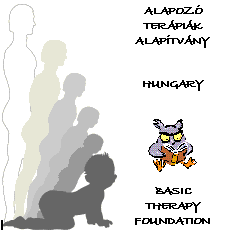 Alapozó Terápiák Alapítvány1113 Budapest, Bocskai út 77-79. B/348.Tanfolyamszervező: Tóth Péter tel: +36 30 633 2914Adószám: 18081132-1-43Számlaszám: 10104105-56095046-00000001Név:Születési név:Születési hely:                                      idő:Anyja neve:Lakcím:Telefonszám:           mail:Legmagasabb iskolai végzettség:Szakképesítés:Speciális tanfolyamok:Munkahely:Munkakör:Mely területen kívánja használni a tanfolyamon tanultakat? (A megfelelőt kérjük jelölje X-el)Mely területen kívánja használni a tanfolyamon tanultakat? (A megfelelőt kérjük jelölje X-el)Mely területen kívánja használni a tanfolyamon tanultakat? (A megfelelőt kérjük jelölje X-el)Mely területen kívánja használni a tanfolyamon tanultakat? (A megfelelőt kérjük jelölje X-el)Óvodáskorú fejlesztésÉrtelmileg akadályozott gyermekADHD -  figyelemzavar/hiperaktivitásEgyéb: ……………………………………………Részképesség zavaros gyermekMilyen gyerekcsoporttal dolgozik jelenleg:A gyakorlatot mely szempont alapján szeretné elvégezni?(A megfelelőt kérjük jelölje X-el)A gyakorlatot mely szempont alapján szeretné elvégezni?(A megfelelőt kérjük jelölje X-el)Fejlesztendő gyermekcsoport alapjánMunkatársammal együtt, neve:……………………………………….Lakóhelyemhez közelVálasztott terapeutánál, neve:………………………………………..Tanfolyamdíj, 210.000 Ft (210.000 Ft -20.000 Ft regisztrációs díj) fizetése: (A megfelelőt kérjük jelölje X-el)Tanfolyamdíj, 210.000 Ft (210.000 Ft -20.000 Ft regisztrációs díj) fizetése: (A megfelelőt kérjük jelölje X-el)Önerőből egy összegben (2018. május 4.)Önerőből részletfizetéssel,  2X 65.000 Ft és 1X60.000 Ft   (2018.03 30; 2018.04 30; 2018.05 31.)	Számlázási név és cím: